Lesson 8: Moves in ParallelLet’s transform some lines.8.1: Line MovesFor each diagram, describe a translation, rotation, or reflection that takes line  to line . Then plot and label  and , the images of  and .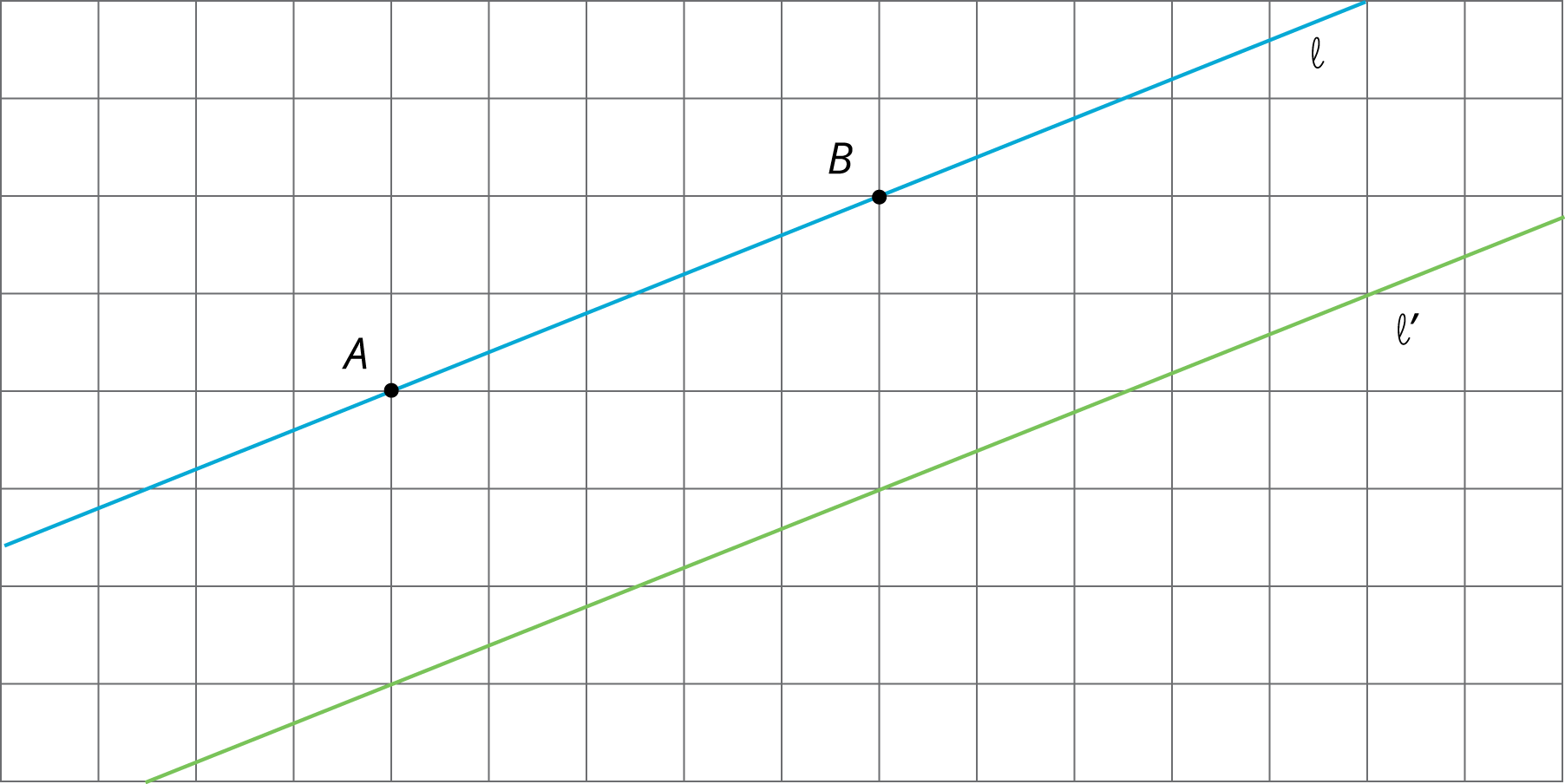 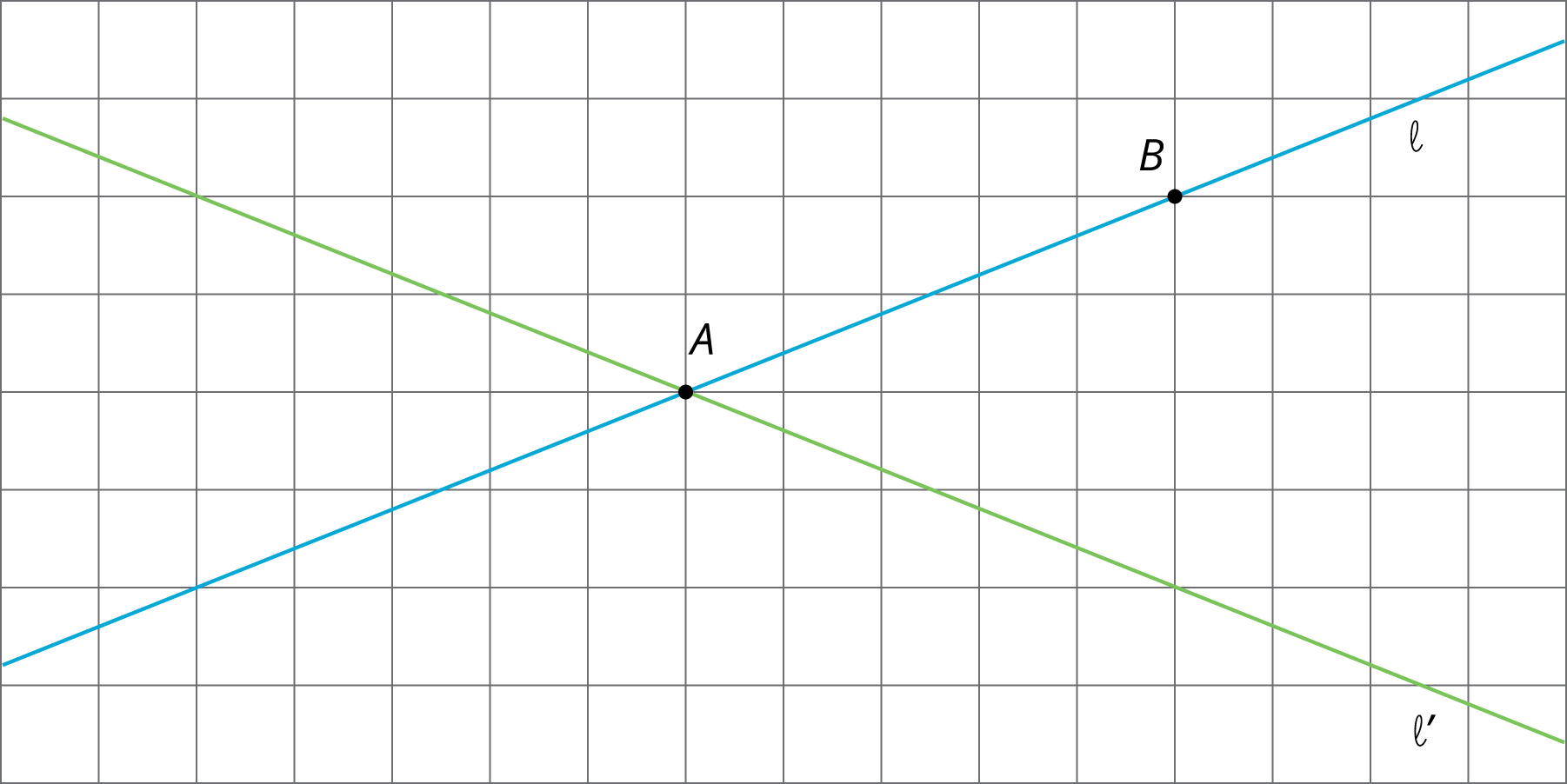 8.2: Parallel Lines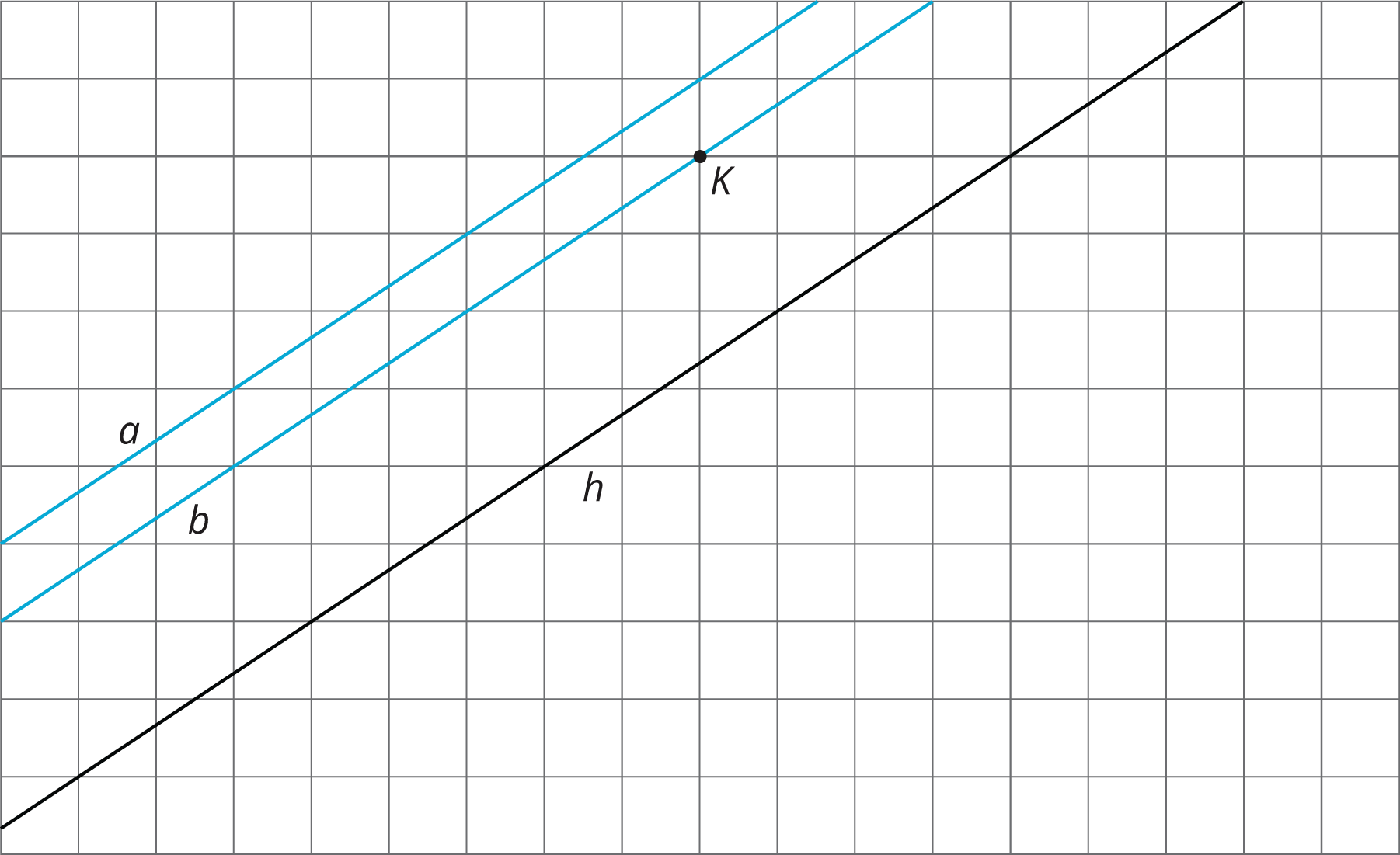 Use a piece of tracing paper to trace lines  and  and point . Then use that tracing paper to draw the images of the lines under the three different transformations listed.As you perform each transformation, think about the question:What is the image of two parallel lines under a rigid transformation?Translate lines  and  3 units up and 2 units to the right.What do you notice about the changes that occur to lines  and  after the translation?What is the same in the original and the image?Rotate lines  and  counterclockwise 180 degrees using  as the center of rotation.What do you notice about the changes that occur to lines  and  after the rotation?What is the same in the original and the image?Reflect lines  and  across line .What do you notice about the changes that occur to lines  and  after the reflection?What is the same in the original and the image?Are you ready for more?When you rotate two parallel lines, sometimes the two original lines intersect their images and form a quadrilateral. What is the most specific thing you can say about this quadrilateral? Can it be a square? A rhombus? A rectangle that isn’t a square? Explain your reasoning.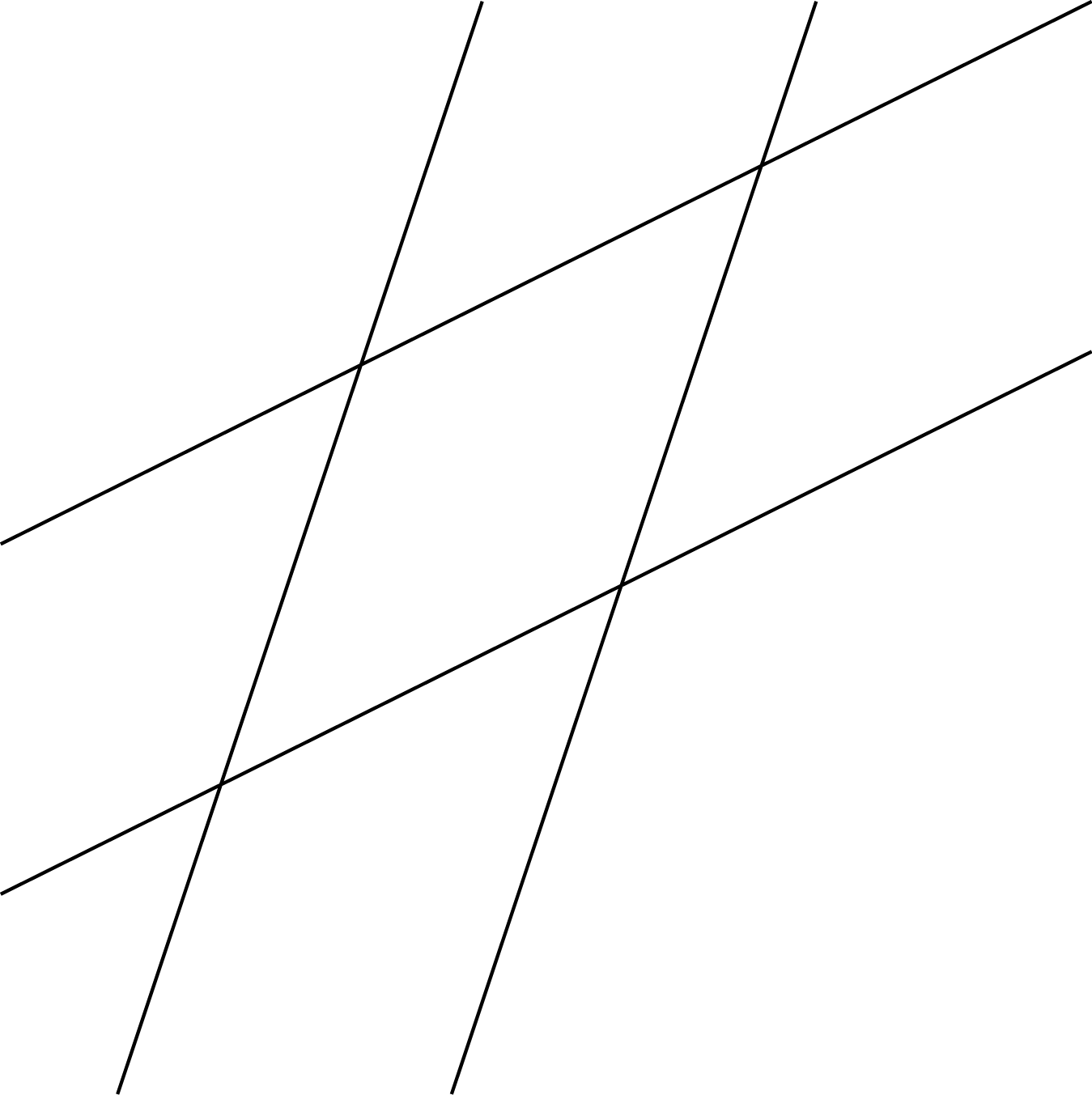 8.3: Let’s Do Some 180’sThe diagram shows a line with points labeled , , , and . On the diagram, draw the image of the line and points , , and  after the line has been rotated 180 degrees around point .Label the images of the points , , and .What is the order of all seven points? Explain or show your reasoning.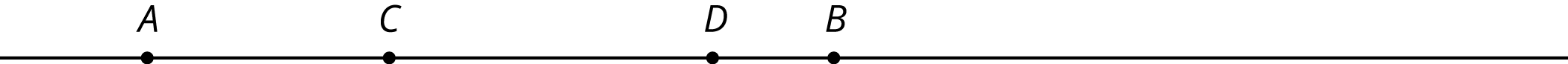 The diagram shows a line with points  and  on the line and a segment  where  is not on the line.Rotate the figure 180 degrees about point . Label the image of  as  and the image of  as .What do you know about the relationship between angle  and angle ? Explain or show your reasoning.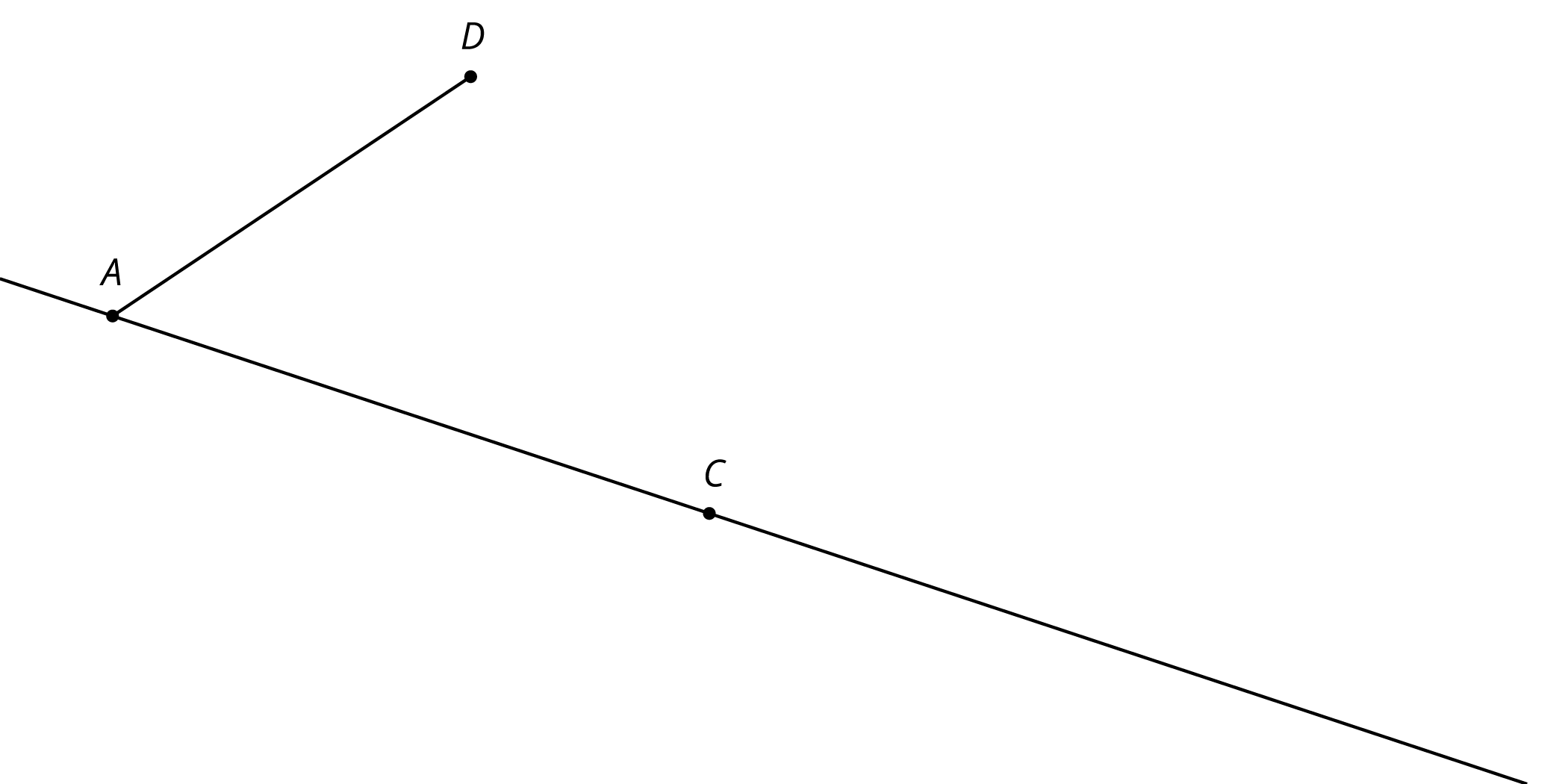 The diagram shows two lines  and  that intersect at a point  with point  on  and point  on .Rotate the figure 180 degrees around . Label the image of  as  and the image of  as .What do you know about the relationship between the angles in the figure? Explain or show your reasoning.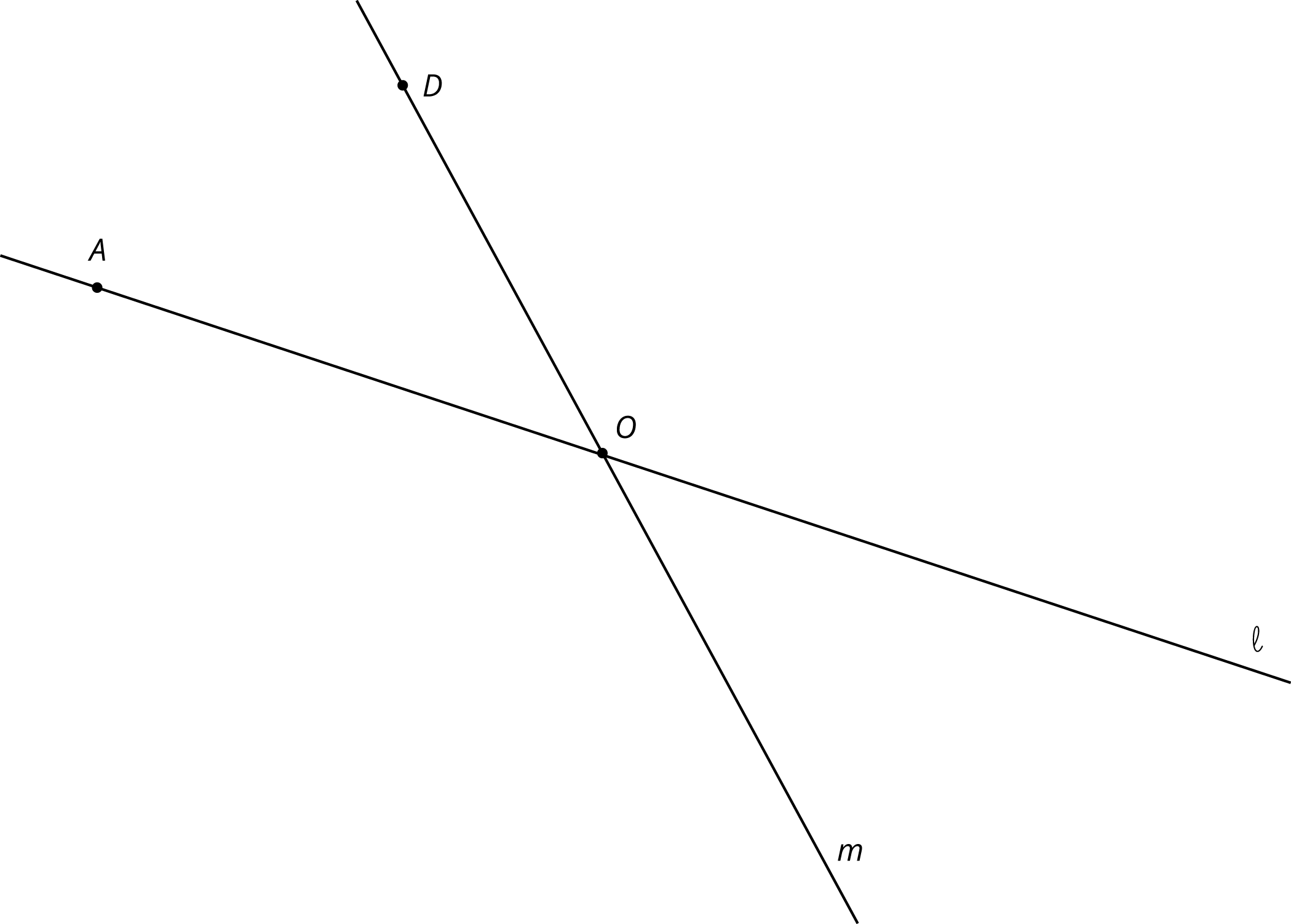 Lesson 8 SummaryRigid transformations have the following properties:A rigid transformation of a line is a line.A rigid transformation of two parallel lines results in two parallel lines that are the same distance apart as the original two lines.Sometimes, a rigid transformation takes a line to itself. For example: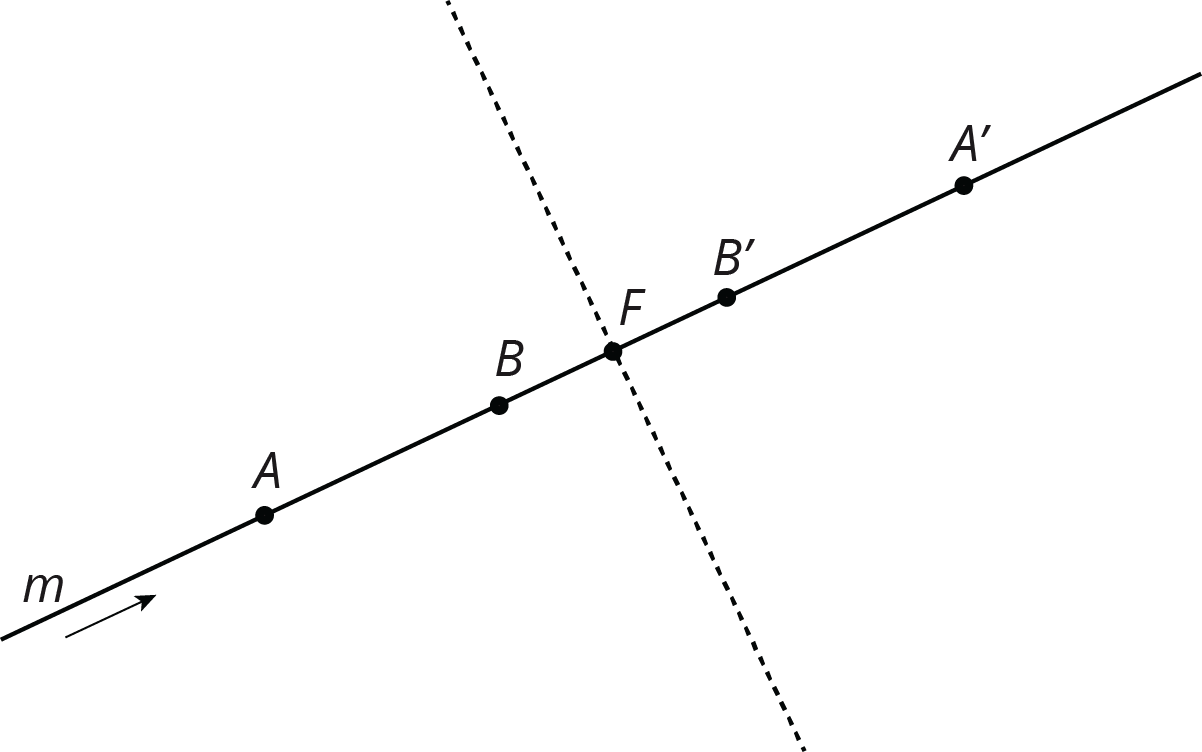 A translation parallel to the line. The arrow shows a translation of line  that will take  to itself.A rotation by  around any point on the line. A  rotation of line  around point  will take  to itself.A reflection across any line perpendicular to the line. A reflection of line  across the dashed line will take  to itself.These facts let us make an important conclusion. If two lines intersect at a point, which we’ll call , then a  rotation of the lines with center  shows that vertical angles are congruent. Here is an example: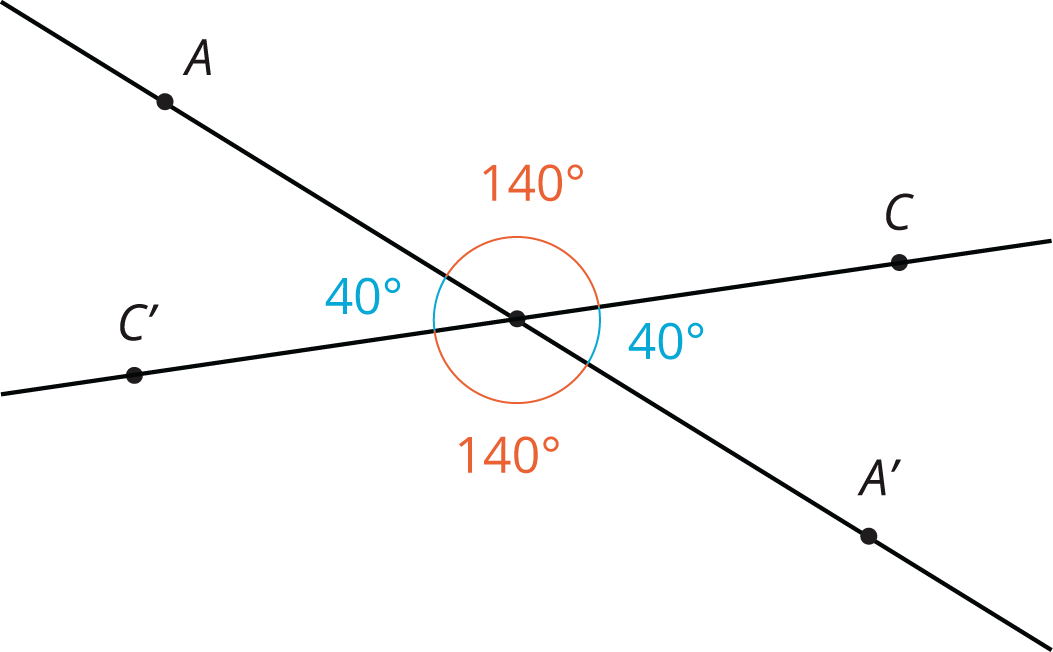 Rotating both lines by  around  sends angle  to angle , proving that they have the same measure. The rotation also sends angle  to angle .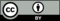 © CC BY Open Up Resources. Adaptations CC BY IM.